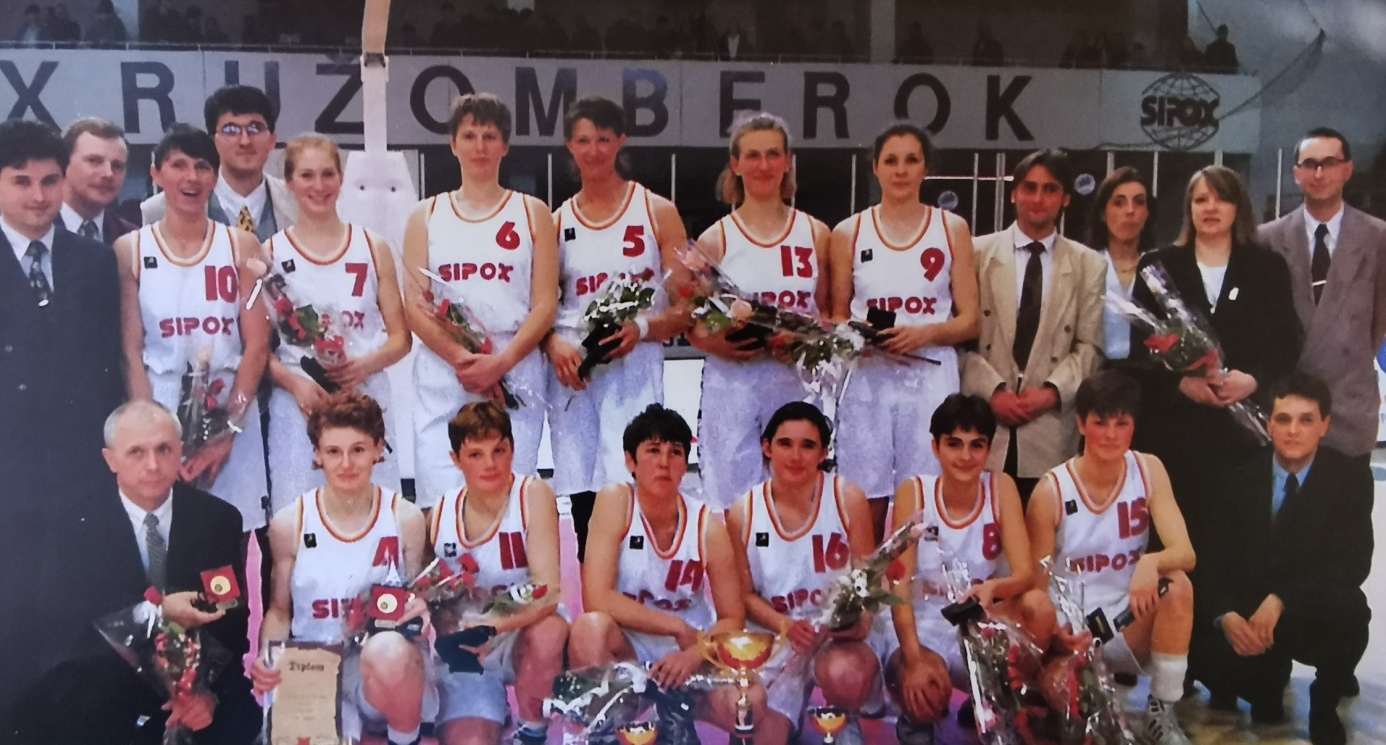  Sipox Ružomberok – Majster 1994/1995Dolný rad: manažér Smolek, Bieliková, Frniaková, Hazuchová, Hatalová, Milecová, DruskováHorný rad: Žirko, Polónyiová, Kováčová, Mozgovaja, Škvareková, Godályová, trénerka Hejková